 “财务管理信息系统”网报填写-注意事项申请“助教”的老师，请在“财务管理信息系统”进行网报填写《暨南大学网上报销确认单-校内转账单》，填写注意事项如下：1. 转账事由：转助研费；2. 转账金额：1560元/人（按照学校最新的规定，三助工资标准调整为19.5元/小时，各设岗导师配套资金请按照1560元转账。如一卡支付多名助教，请将“累计金额”制在同一张单上）；3. 转出卡号：请事先登录财务处网站核对、填写，必须是“可以支出劳务费的非国库卡”才可以用作助教费用；4. 转入账号：50405014；在“财务管理信息系统”完成网报后，打印《网上转账确认单（校内转账）》（有2张单），经项目经费负责人签名后，于10月24日下班前交来学院101。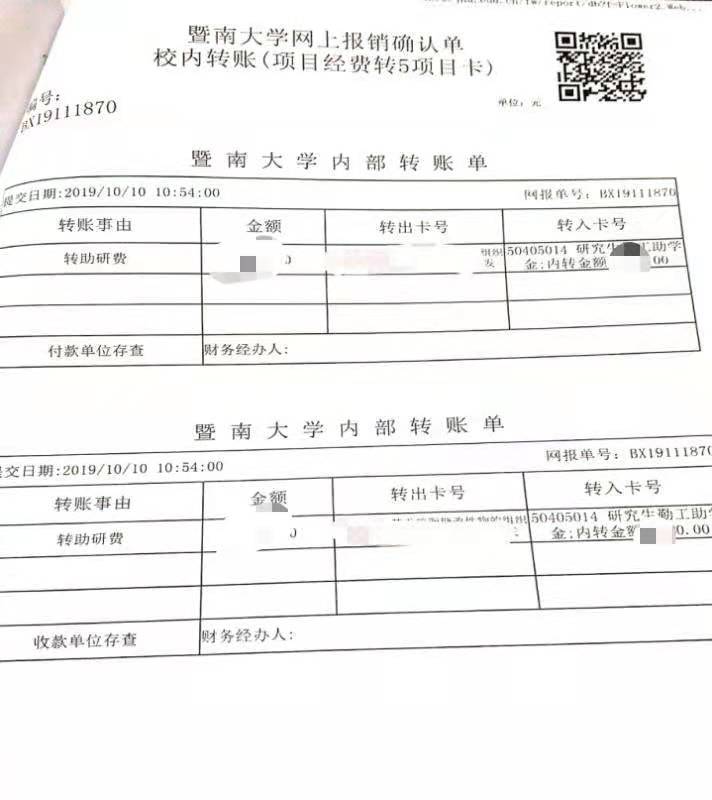 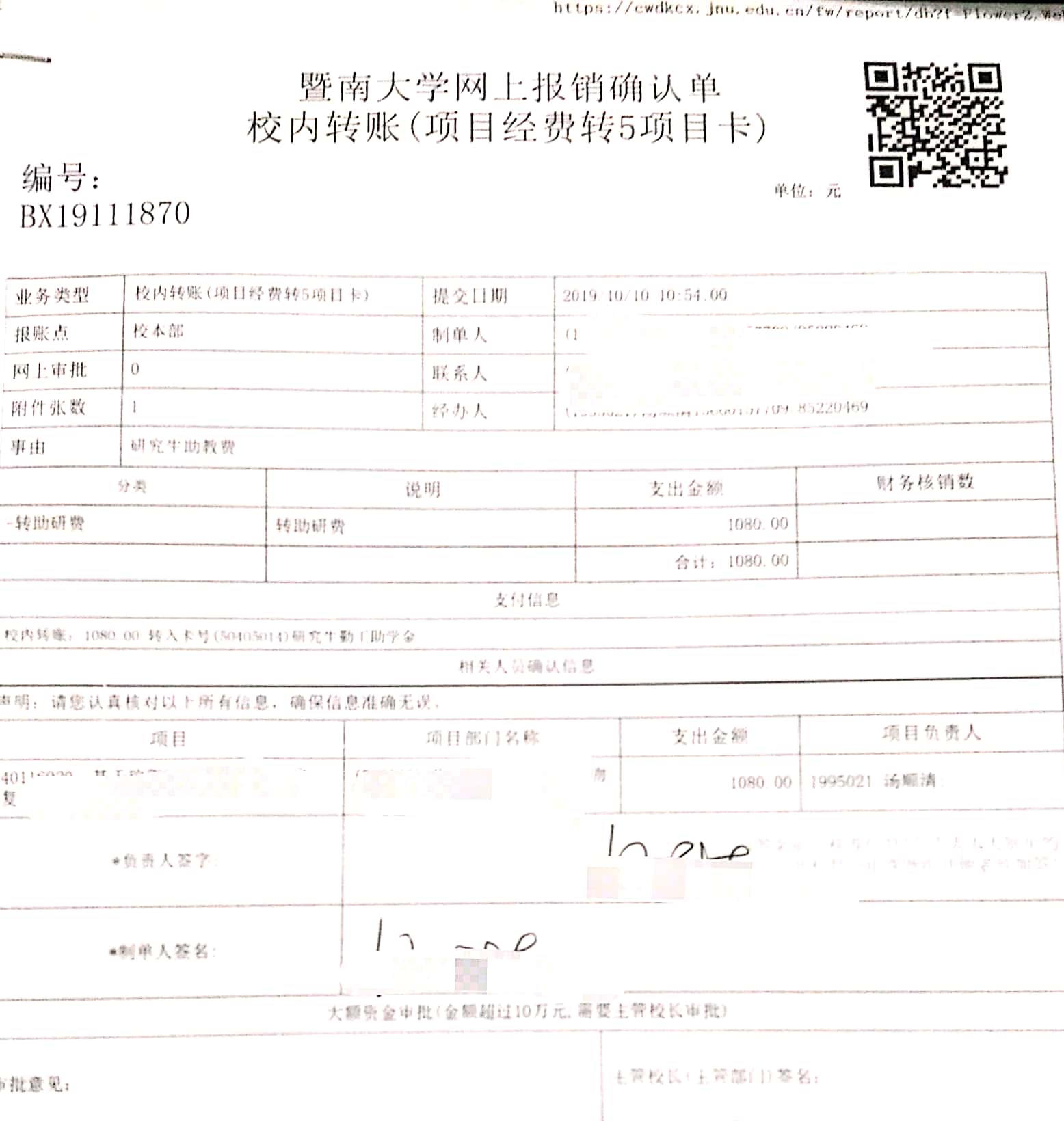 